Носова Анастасия Михайловна, учитель начальных классов ГБОУ НАО «Средняя школа № 1 г. Нарьян-Мара с углубленным изучением отдельных предметов им. П.М. Спирихина»Конспект урока по окружающему миру для учащихся 4-х классов «Михаил Васильевич Ломоносов»Цели урока: способствовать формированию у учащихся представления о жизни и деятельности М. В. Ломоносова; показав его вклад в развитие России.Задачи: -  обучающая - формировать у детей представления о жизни и деятельности М.В. Ломоносова;- развивающая – развивать кругозор, умение делать выводы, коммуникативные способности, совершенствовать навыки работы в группах;- воспитательная – воспитывать в детях чувства гордости, восхищения, уважения к своей Родине; воспитывать культуру обобщения в группе со сверстниками.Вид учебного занятия: урок изучения нового материала.Формы обучения: фронтальная, групповая, индивидуальная.Методы обучения: словесные, наглядные, практические.Планируемые результаты образования:- предметные – познакомиться с жизнью М. Ломоносова, его роли в науке и истории России, ученик научится выделять в тексте главное в соответствии с данной темой исследования; организовывать работу в группе по алгоритму;- личностные – ученик проявляет учебно-познавательный интерес к новому учебному материалу; понимает причины успеха в учебной деятельности:Метапредметные:- регулятивные - ученик определяет цель деятельности на уроке с помощью учителя; учится работать по предложенному учителем плану; планировать в сотрудничестве с учителем и одноклассниками необходимые действия;- познавательные - делает выводы о результате совместной работы группы и себя; читать, извлекая нужную информацию;- коммуникативные - ученик слушает и понимает речь других; договаривается и приходит к общему решению в совместной деятельности с одноклассниками, участвует в диалоге, учитывает разные мнения, развивать самостоятельность, умение работать в группе.Оборудование: презентация, иллюстрации на магнитах, карточки для групповой работы, учебники, планшеты, клей.Приложение 1Приложение 21 группаДетство Михаила Васильевича ЛомоносоваОтветьте на следующие вопросы (пользуйтесь учебником (с. 101 – 102) и дополнительной информацией на другом листе):1. Когда и где родился Михаил Васильевич Ломоносов? ________________________________________________________________________________________________________2. Каким был отец Ломоносова? ________________________________________________________________________________________________________3. Что случилось с матерью Ломоносова?________________________________________________________________________________________________________4. Что закалило характер Ломоносова?_____________________________________________________________________________________________5. Что интересовало любознательного мальчика?__________________________________________________________________________________________________6. Какие книги он называл «вратами учености»?_______________________________________________________________________________________________7. Как относилась мачеха к Михаилу?_______________________________________________________________________________________________8. Какая заветная мечта была у М. Ломоносова?_________________________________________________________________________________________________9. Используя ответы на эти вопросы, составьте сообщение на тему «Детство М.В. Ломоносова».  Удачи ребята!Выступление группы не более 3 минут.1 группаДетство Михаила Васильевича ЛомоносоваРодился Михаил Васильевич Ломоносов 21 ноября в 1711 году в деревне Мишанинской Архангельской губернии, на севере. Это край отважных, трудолюбивых и вольных людей. Его Родина-деревня Денисовка, это недалеко от Холмогор.Отец Василий Дорофеевич Ломоносов имел участок земли, которым владел на правах собственника. Человек он был умный, предприимчивый, первым из того края построил парусный корабль и другие суда. Совершал на них далекие морские походы, перевозил грузы и людей. Мать Елена Ивановна умерла очень рано. Когда мальчику исполнилось 10 лет, отец начал брать его с собой в море в качестве юнги. Поездки с отцом закалили Михаила физически, обогатили разнообразными наблюдениями. Впечатления от плавания остались у него на всю жизнь. Все интересовало любознательного мальчика: отчего стрелка компаса всегда повернута на север? Почему день сменяется ночью? Почему по небу разливается это чудесное северное сияние?В 11-12 лет начал постигать грамоту по «Арифметике» Магницкого и «Грамматике» Смотрицкого.  Назвал эти книги «вратами своей учености». Он их читал с таким усердием, что выучил наизусть.            По некоторым данным: отец в юности учился на священника, и в доме у них была неплохая библиотека. Ломоносов прочитал все, что было под рукой. Узнавать новое из книг ему очень нравилось, и он не расставался с книгами. Мачехе не нравилось, что он сидит постоянно за книгами. И поэтому он читал в уединённых местах, терпел стужу и холод.Но была у Михаила Ломоносова заветная мечта, которую он боялся высказать отцу. После смерти матери отец стал угрюмым, да и мачеха то и дело ругалась. Заветная мечта Ломоносова - учиться.Он слышал, что в Москве есть школы, где латыни, истории и другим наукам учат, да и книг там много. 2 группаПуть в науку (1 часть)Ответьте на следующие вопросы (пользуйтесь учебником (с. 102 – 103) и дополнительной информацией на другом листе):1.	Когда Ломоносов уходит из дома? В каком возрасте?_______________________________________________________________________________________________________2.	Как Михаил Васильевич добирался до Москвы? В какую академию он поступает в Москве?____________________________________________________________________________________________________3.	Какому языку здесь обучали?__________________________________________________________________________________________________4.	Как жил Ломоносов? Хватало ли ему средств?_____________________________________________________________________________________________5.	Как ребята отреагировали на Михаила?__________________________________________________________________________________________6.	Как учился М. Ломоносов?__________________________________________________________________________________________________7.	Используя ответы на эти вопросы, составьте сообщение на тему «Путь в науку (1 часть)».Выступление группы не более 3 минут.Удачи ребята!2 группаПуть в науку (1часть)В конце 1730 года Ломоносов тайком уходит из дома. Путь до Москвы он прошёл с рыбным обозом. В ту пору ему было 19 лет. И было в Москве место, куда более всего стремился Михаил. Это Славяно-греко-латинская академия, или, как еще называли, «Спасские школы». Ломоносов утаил крестьянское происхождение и выдал себя за сына холмогорского дворянина, поскольку крестьян в Славяно-греко-латинскую академию не принимали. Ломоносов быстро освоил латинский язык.Михайло назвался дворянским сыном, а знания его так поразили экзаменаторов, что он был принят учеником с жалованием в 10 рублей за год.  Это 3 копейки в день! Так что жил он впроголодь: на 1 копейку в день покупал хлеба и кваса, а оставшиеся 2 копейки уходили на покупку бумаги и чернил, обувь и другие нужды. Когда малые ребята увидели великовозрастного Михаила, они подняли его на смех.А как начал Михайло отвечать на занятиях, на него и вовсе будто на чудо стали смотреть. «Да он лучше учителей всё знает» - шептались школяры. Но жажда знаний помогла преодолеть все невзгоды.  За год Михаил перешел из низшего класса сразу в третий. 3 группаПуть в науку (2 часть)Ответьте на следующие вопросы (пользуйтесь учебником (с. 102 – 103) и дополнительной информацией на другом листе): 1.	Куда просился Ломоносов?_____________________________________________________________________________________________2.	Сколько составлял полный курс обучения? За какое время Ломоносов закончил обучение?_____________________________________________________________________________________3.	Где продолжил учебу талантливый юноша? ___________________________________________________________________________________________4.	К каким наукам он проявил интерес?_______________________________________________________________________________________________5.	Что постигал и изучал Михаил Ломоносов?_________________________________________________________________________________________________6.	Как Ломоносов оказался в Германии?_______________________________________________________________________________________________7.	Перечислите основные открытия Ломоносова?___________________________________________________________________________________________8. Используя ответы на эти вопросы, составьте сообщение на тему «Путь в науку (2 часть)».Выступление группы не более 3 минут.Удачи ребята!3 группаПуть в науку (2 часть)Но вот уже и московская школа не удовлетворяет его. Он просится в Киев в Киево-Могилянскую академию, где, по слухам, учили лучше и больше. С котомкой за плечами и палкой в руках прибыл учёный крестьянин в древнюю столицу России. Здесь он действительно нашёл много книг и с жадностью прочитал их все. Полный курс обучения составлял 13 лет. Ломоносов закончил учебу в ней за 5 лет. В 1735 г. в числе 12 самых способных студентов Ломоносов направлен для дальнейшего обучения в Санкт-Петербургскую Академию наук, где проявил огромный интерес к наукам, изучал математику, экспериментальную физику, химию, минералогию. Самостоятельно постигал теорию стихосложения, изучал новейшие приборы и инструменты для проведения исследований, знакомился с новыми книгами и журналами.Не прошло и трех месяцев, как он оказался в числе лучших студентов. И вот трёх лучших студентов отправляют в Германию в город Марбург для изучения горного дела и химии. В Германии он слушал лекции по теоретической химии, по механике, физике, логике. Наряду с изучением немецкого языка, с мая 1737 г. Ломоносов стал брать уроки французского, рисования, танцев и фехтования.В начале пятидесятых годов Ломоносов проявляет особый интерес к мозаике, стеклянным и бисерным заводам. Именно ему мы обязаны рождением русской мозаики и истинного шедевра — знаменитого панно, выполненного на Ломоносовском заводе и посвященного битве под Полтавой.4 группаЛомоносов – ученыйОтветьте на следующие вопросы (пользуйтесь дополнительной информацией на другом листе): 1.	Сколько лет прожил за границей Ломоносов?_______________________________________________________________________________________________2.	Какие языки он выучил?_________________________________________________________________________________________________3.	Куда был определен М. Ломоносов? Что он преподавал?_________________________________________________________________________________________________4. В каких областях знаний раскрылся талант Ломоносова?__________________________________________________________________________________________________5. Составьте блок-схему с «лучиками» – направления научных исследований учёного, в центре, которой – портрет М.В. Ломоносова (приготовьтесь ее рассказать - объяснить).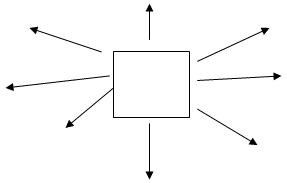 6. Используя ответы на эти вопросы, составьте сообщение на тему «Ломоносов-ученый».Выступление группы не более 3 минут.Удачи ребята!4 группаЛомоносов – ученыйЛомоносов прожил за границей около четырех лет. Все это время он неустанно работал. Профессора удивлялись его трудолюбию, его успехам и дарованиям. Он скоро выучил немецкий и французский языки, многие другие науки, стал самым образованным человеком.По возвращению в Россию, Ломоносов был определен профессором в Петербургскую Академию наук.  Он преподавал несколько разных предметов: русский язык, историю, физику, химию и другие. Он написал первую русскую грамматику, учебник русской истории. Множество мыслей было в голове этого гениального человека. Он первым объяснил русскому люду, откуда берется тепло и дожди, что такое кометы и планеты, от чего происходит северное сияние и многое другое.Ломоносов сочинил множество стихов, ставших образцом стиля для других писателей. С этих пор и пошла слава о рыбаке Ломоносове, как о лучшем поэте России. В самых различных областях знаний раскрылся талант Ломоносова.Он прославился как физик, химик, геолог, поэт, художник, астроном, географ, историк.Великий учёный много сделал для развития и образования России. По его предложению в 1755 году был открыт Московский университет, который по праву носит имя Ломоносова.5 группаНаучные открытия ЛомоносоваРаспределите правильно научные открытия М.В. Ломоносова.1.Открытия в области литературы, поэзии:2.Открытия в области физики:3. Открытия в области химии:4. Открытия в области астрономии:5. Открытия в области географии:6. Открытия в области геологии:7. Открытия в области истории:8. Ломоносов – художник: Используя карточку, составьте сообщение на тему «Научные открытия Ломоносова».Выступление группы не более 3 минут.Удачи ребята!Приложение 3Оформление доски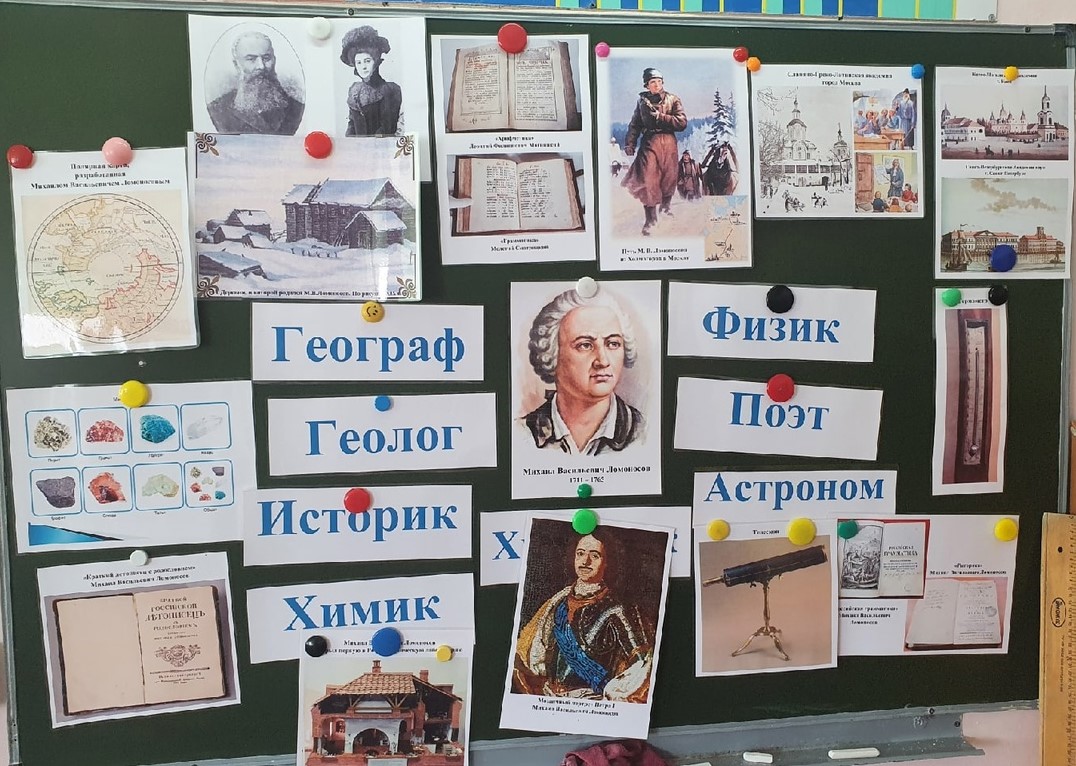 Этап урокаДеятельность учителяФормы организации учебной деятельностиСодержание учебной деятельностиПланируемые результатыЭтап урокаДеятельность учителяФормы организации учебной деятельностиСодержание учебной деятельностиПланируемые результатыМотивационно целевой этапПриветствует детей. Настраивает на активную работуфронтальнаяЗдороваются с учителемПознавательные: выявляют существенные признаки объектов, сформулируют вопросы, направленные на поиск ответов.Коммуникативные: умеют оформлять свои мысли в устной форме, вступать в диалог, обмениваться мнениями, выразить устно свою точку зрения.Регулятивные: признают свое право и право другого на ошибкуМотивационно целевой этапВступительное словофронтальнаяСлушают учителяПознавательные: выявляют существенные признаки объектов, сформулируют вопросы, направленные на поиск ответов.Коммуникативные: умеют оформлять свои мысли в устной форме, вступать в диалог, обмениваться мнениями, выразить устно свою точку зрения.Регулятивные: признают свое право и право другого на ошибкуМотивационно целевой этапОбъясняет задание (Приложение 1).Контролирует деятельность обучающихся групповаяВыполняют задание в группах –  на карточках расшифровывают известные им словаПознавательные: выявляют существенные признаки объектов, сформулируют вопросы, направленные на поиск ответов.Коммуникативные: умеют оформлять свои мысли в устной форме, вступать в диалог, обмениваться мнениями, выразить устно свою точку зрения.Регулятивные: признают свое право и право другого на ошибкуМотивационно целевой этапПредлагает обучающимся с помощью вопросительных слов (Кто? Где? Почему?) составить вопросы, на которые они смогут ответить в конце урокафронтальнаяФормулируют тему урока.С помощью вопросительных слов – формулируют вопросы, ответы на которые  должны будем узнать на данном урокеПознавательные: выявляют существенные признаки объектов, сформулируют вопросы, направленные на поиск ответов.Коммуникативные: умеют оформлять свои мысли в устной форме, вступать в диалог, обмениваться мнениями, выразить устно свою точку зрения.Регулятивные: признают свое право и право другого на ошибкуЭтап актуализации знанийПроводит беседу. Даёт установку на дальнейшую работуфронтальнаяСлушают, отвечают на вопросы, дополняютКоммуникативные: умеют оформлять свои мысли в устной форме, вступать в диалог, обмениваться мнениями, выразить устно свою точку зрения.Регулятивные: выбирают способ решения учебной задачи с учетом ресурсов и собственных возможностейЭтап изучения нового знанияКонтролирует работу групп. Помогает при затрудненияхСлушает доклады обучающихся. Обобщает, уточняет и дополняет.Подводит итог, обобщаетгрупповаяфронтальнаяфронтальнаяРаботают в группах:- читают задания группы;- читают текст в учебнике или дополнительную информацию на отдельном листе;- обсуждают в группах задания;- дают письменные ответы на задания;- выбирают иллюстрации к докладу;- выбирают в группе тех, кто будет выступать;- анализируют свое выступление; - выступают с докладом.Слушают учителяЛичностные: осознают свои возможности в учении, способны адекватно рассуждать о причинах своего успеха или неуспеха в учении, проявляют познавательный интерес к изучению предмета, осознают ответственность за общее дело.Познавательные: читать, извлекая нужную информацию.Коммуникативные: проводят переговоры; формулируют свои возражения собеседнику в корректной форме; задают вопросы по существу обсуждаемой темы; сопоставляют свои суждения с суждениями других участников диалога; планируют организацию совместной работы, распределяют роли, обсуждают процесс и результаты совместной работы; публично представляют результаты выполненной работы.Регулятивные:планируют организацию совместной работы,Предметные:познакомиться с жизнью М. Ломоносова, его роли в науке и истории России, научатся находить ответы на проблемные вопросы в учебниках, в дополнительной информацииЭтап самоконтроляОрганизует самоконтроль обучающихся по поставленным в начале урока вопросамфронтальнаяОтвечают на поставленные в начале урока вопросыКоммуникативные: умеют оформлять свои мысли в устной форме, вступать в диалог, обмениваться мнениями, выразить устно свою точку зрения.Этап рефлексии учебной деятельностиДаёт установкуиндивидуальнаяСканируют QR – код. Проходят тестирование (самоанализ своей деятельности на уроке)Личностные: способны адекватно рассуждать о причинах своего успеха или неуспеха в учении.Познавательные:ориентируются в своей системе знаний – отличают новое от уже известного.Коммуникативные: оценивают качество своего вклада в решение общей задачи.Регулятивные:оценивают собственную деятельность на урокеЭтап рефлексии учебной деятельностиОценивает и анализирует деятельность обучающихся на уроке.Читает стихотворениефронтальнаяСлушают учителя.Личностные: способны адекватно рассуждать о причинах своего успеха или неуспеха в учении.Познавательные:ориентируются в своей системе знаний – отличают новое от уже известного.Коммуникативные: оценивают качество своего вклада в решение общей задачи.Регулятивные:оценивают собственную деятельность на урокеТЁРП ЛМООНСООВ НДОКСОЙВНЕИСКЙА) разработал правила грамматики русского языка, составил книгу «Российская грамматика»;
Б) выпустил «Риторику»;
В) в1751 году вышел «Сборник разных сочинений в стихах и прозе Михаила Ломоносова».А) открыл закон сохранения материи;
Б) сконструировал термометр.А) открыл первую в России химическую лабораторию;
Б) составил рецепт для приготовления фарфоровых масс;
В) разработал принципы новой науки «Физической химии».А) открыл атмосферу на Венере;
Б) построил телескоп.А) составил «Полярную карту»;
Б) разработал приборы для морского кораблевождения;
В) доказал возможность Северного морского пути в Индию.А) теория о возникновении металлов и минералов;
Б) «О причине землетрясений».А) закончен 1-ый том Российской истории.
Б) составил «Краткий летописец с родословием».А) открыл секрет изготовления смальты.Б) изготовил 40 мозаичных картин.В) избран почетным членом Петербургской Академии художеств.